КАРАР                                                                                                           ПОСТАНОВЛЕНИЕ                            07 июнь  2019  й.                    № 49                    07 июня 2019 г.О публичных слушаниях по предоставлению разрешения на отклонение от предельных параметров разрешенного строительства в части изменения минимальных размеров земельного участка по адресу: Республика Башкортостан, Миякинский район, с. Новые Карамалы, ул. Центральная, д. 39     В соответствии с Градостроительным кодексом Российской Федерации, Гражданским кодексом Российской Федерации, Земельным кодексом Российской Федерации, Федеральным законом №131-ФЗ « Об общих принципах организации местного самоуправления в Российской Федерации», законодательством Российской Федерации, Положением организации и проведения публичных слушаний на территории сельского поселения Новокарамалинский сельсовет, утвержденный решением Совета сельского поселения Новокарамалинский сельсовет от 23.05.2017 года № 84, ПОСТАНАВЛЯЮ:Провести публичные слушания по предоставлению разрешения на отклонение от предельных параметров разрешенного строительства в части изменения минимальных размеров земельного участка по адресу: Республика Башкортостан, Миякинский район, с. Новые Карамалы, ул. Центральная, д. 39, 08.07.2019 г.  в 11:00 часов дня по адресу: с. Новые Карамалы, ул. Центральная, д.56 «А», здание администрации сельского поселения Новокарамалинский сельсовет.     Для организации проведения публичных слушаний создать комиссию по проведению публичных слушаний  по предоставлению разрешения на отклонение от предельных параметров разрешенного строительства в части изменения минимальных размеров земельного участка по адресу: Республика Башкортостан, Миякинский район, с. Новые Карамалы, ул. Центральная, д. 39 и внесению изменений в проект, в составе:-       Председатель Комиссии:Павлов И.В.  – глава сельского поселения Новокарамалинский сельсовет;-       Заместитель председателя Комиссии:Гордеева Е.В. – управляющий делами сельского поселения;-        Секретарь Комиссии:Богданова В.А. –специалист II категории сельского поселения;-        Члены Комиссии:Антонов А.В..– депутат Совета сельского поселения Новокарамалинский сельсовет;Борисов В.Д. – депутат Совета сельского поселения Новокарамалинский сельсовет;Антонов Г.Г. - депутат Совета сельского поселения Новокарамалинский сельсовет;Бурханов Р.К. – начальник отдела архитектуры района (по согласованию).Работа комиссии по проведению публичных слушаний по предоставлению разрешения на отклонение от предельных параметров разрешенного строительства в части изменения минимальных размеров земельного участка по адресу: Республика Башкортостан, Миякинский район, с. Новые Карамалы, ул. Центральная, д. 39 осуществляется в соответствии с регламентом.С содержанием по предоставлению разрешения на отклонение от  предельных параметров разрешенного строительства в части изменения минимальных размеров земельного участка по адресу: Республика Башкортостан, Миякинский район, с. Новые Карамалы, ул. Центральная, д. 39 можно ознакомиться:- на официальном сайте сельского поселения Новокарамалинский сельсовет по адресу: http://spnovokaramali.ru/ в сети Интернет;- в здании администрации сельского поселения Новокарамалинский сельсовет по адресу: с. Новые Карамалы, ул. Центральная, д. 56 «А», по рабочим дням с 09:00 до 17:00, обед с 13:00 до 14:00.5.  Письменные предложения, замечания по предоставлению разрешения на отклонение от  предельных параметров разрешенного строительства в части изменения минимальных размеров земельного участка по адресу: Республика Башкортостан, Миякинский район, с. Новые Карамалы, ул. Центральная, д. 39 принимаются в администрации сельского поселения до 08 июля 2019 года.6.  Не позднее чем через 10 дней со дня проведения публичных слушаний предоставить Главе сельского поселения документацию по предоставлению разрешения на отклонение от  предельных параметров разрешенного строительства в части изменения минимальных размеров земельного участка по адресу: Республика Башкортостан, Миякинский район, с. Новые Карамалы, ул. Центральная, д. 39, протокол публичных слушаний и заключение по результатам публичных слушаний.7. Обнародовать заключение о результатах публичных слушаний по указанному в пункте 1 настоящего постановления на информационном стенде администрации сельского поселения , и разместить на официальном сайте сельского поселения Новокарамалинский сельсовет по адресу: http://spnovokaramali.ru/ в сети Интернет.8. Обнародовать настоящее постановление на информационном стенде администрации сельского поселения Новокарамалинский сельсовет и разместить на официальном сайте администрации сельского поселения Новокарамалинский сельсовет муниципального района Миякинский район Республики Башкортостан.9. Контроль за исполнением настоящего постановления оставляю за собой.Глава сельского поселения                                                 И.В. ПавловБашkортостан Республикаhы              Миeкe районы                             муниципаль районыныn                         Яnы Kарамалы ауыл                   советы ауыл билeмehе                Хакимиeте  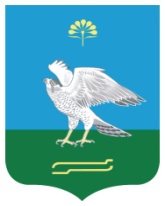 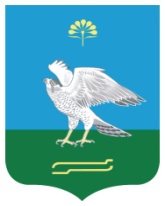 Администрация сельского           поселения Новокарамалинский сельсовет муниципального района  Миякинский район                        Республики Башкортостан